University of Wisconsin System Name of schedule General Records ScheduleMonth/Year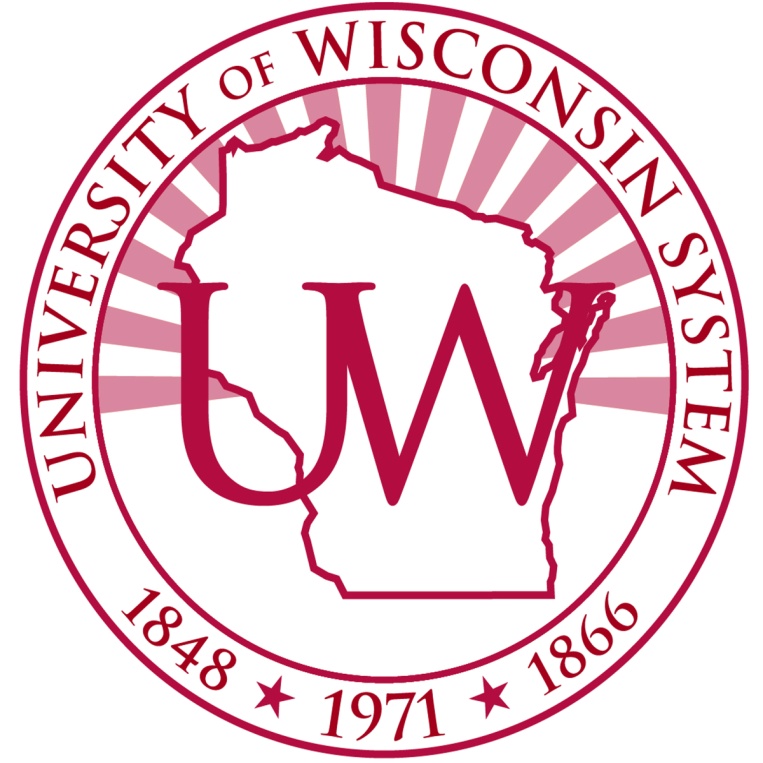 Program Description:UNIVERSITY OF WISCONSIN – SYSTEM: GENERAL RECORDS AND DISPOSITION SCHEDULES INTRODUCTION AND PURPOSEThis retention schedule represents the official University of Wisconsin-System policy with regard to the retention and disposition of all university and public records and information and has the approval the Wisconsin Public Records Board (PRB). The PRB is the statutory body with the responsibility to safeguard the financial, legal, administrative, and historical interests of the State in the disposition of records through the review of records schedules prepared by State agencies.This retention schedule also provides guidance to University of Wisconsin-System employees regarding what does and does not comprise a public record. The UW-System Campuses must manage all records to ensure systematic control from creation or receipt through processing, distribution, maintenance, retrieval, retention and final disposal for records retention purposes. SCOPE: The University of Wisconsin System comprises fifteen distinct institutions, this schedule pertains to the records and information arising from currently understood UW-System record policies and procedures.  It applies to all such records regardless of format or media. While an attempt has been made to describe the records in commonly used terms, there may be instances in which the schedule does not reflect the exact title or name used by a given department.  If offices or departments cannot determine by the descriptive information provided on each item whether a given departmental record is covered or not, they should contact their campus University Records Officer.  An attempt has been made to include all records commonly required or used within the University campuses. However, as processes change, forms may be modified and new ones created, and documentation requirements may also change. This schedule will be reviewed periodically to insure that it is kept as up-to-date as possible. UTILITY AND FUNCTION OF INFORMATION PROVIDED WITHIN THIS DOCUMENT:                            Minimum Retention Established and Permanent Retention Procedure.                                                                                                                                           The records retention schedules included within this document establish minimum retention periods for each type of record. The disposition of each record is assumed to be destruction after its minimum retention period or transfer to the Institutional Archives.  Materials That Are Public Records. Under Wisconsin law, many materials are public records constituting the transaction of public business on behalf of the University Institution. Under Wis. Stat. §16.61, Public records are defined as "  all books, papers, maps, photographs, films, recordings, optical disks, electronically formatted documents or other documentary materials, regardless of physical form or characteristics, made, or received by any  state agency or its officers or employees in connection with the transaction of public business”Materials That Are Not Public Records.                                                                                                                                                                                               Under Wisconsin law, many materials are not public records. Non-records should be retained only so long as they are useful as a resource for performing the transaction of public business on behalf of the University. Thereafter, in the interest of efficiency and proper resource management, they should be destroyed. Under Wis. Stat. §16.61, the definition of "Record" does not include: duplicate copies of materials the original copies of which are in the custody of the University and which are maintained only for convenience or reference and for no other substantive purpose; 16.61(materials in the possession of a library or museum made or acquired solely for reference or exhibition purposes; 16.61(2)(bnotices or invitations received by the University that were not solicited by the University and that are not related to any official action taken, proposed or considered by the University; 16.61(2)(bdrafts, notes, preliminary computations and like materials prepared for the originator's personal use or prepared by the originator in the name of a person for whom the originator is working; and routing slips and envelopes. 16.61(Electronic Record Preservation                                                                                                                                                                                                      Historically, University records have been preserved in paper files. Presently, however, advances in digital technology present a viable alternative to paper records.  Because of the potential for electronically-preserved information to be lost over time as electronic systems degrade or become obsolete, electronic systems should be used as the primary manner of preserving historical records only if measures are implemented to ensure appropriate updates to the electronic storage systems are consistently purchased, installed, and maintained, and to ensure the appropriate migration of the electronically-stored information as electronic systems become obsolete and are replaced by new technologies. Please carefully review these documents prior to storing official copies of public records upon information systems and if you have questions or concerns, then please seek assistance from the campus University Records Officer.   Because of the consequences of failing to appropriately maintain  electronic information technology systems, records storage within an electronic information system must comply with the legal requirements set forth in Board of Regents Policy Document 3-2: University of Wisconsin System Public Records Management; and Wisconsin Administrative Rule 12: Electronic Records Management-Standards and Requirements. Suspension of the Records Retention ScheduleRecords that have reached their destruction date, should nevertheless be retained in the following situations:The records relate to pending or anticipated litigationThe records relate to audit or similar review.The records are subject to a public records request under Wis. Stat. 19.35(5).Pursuant to Wis. Stat. § 16.61(4)(c), the RDA governing the retention of the records is inactive or under development.Using the Schedule• Use the table to locate the record series item.• Identify whether you are the holder of the official, department, or copy of the record.• Implement the retention and disposition noted at the level of record you hold.     • If you are uncertain about the records series item or your responsibility for it, contact the Records Officer for clarification.------------------------------------------------------------------------------------------------------------------------------------------------------------------------------------Laws & Requirements:   Electronic Systems:  Official Records & Copies:   This schedule specifies the designated location of the official record for each series listed. It also identifies retention policies for all copies of records, in all locations and in all records media. Official Record: The official record is the most complete and up-to-date version. Working Copies: Staff may generally destroy rough draft materials that are subsequently finalized and maintained as part of the official record. However, staff may retain significant drafts when needed to document the decision-making process within the official record. Reference or Convenience Copies: Staff may maintain duplicate or working copies of records described in this schedule for convenience and/or reference purposes. Copies may be retained for as long as needed, but they should not be kept longer than the RDA for the official copy of record as specified in this schedule. Do not maintain unnecessary duplicate copies. When retained for “convenience of reference only,” copies are considered non-records under Wis. Stat. § 16.61(2).  Do not send copies to storage or retain them for longer than the retention periods specified for the official copy.For additional information and assistance implementing this retention schedule, contact: Your University Records Officer.Agency Records Officer authorized by UW Records Officer Council (UWROC) to create this schedule: Approval Signatures _________________________________________________________________	__________________________________________________________________System Legal Counsel 	Date (mm/dd/ccyy)	Agency Records Officer	Date (mm/dd/ccyy)_________________________________________________________________	__________________________________________________________________PUBLIC Records Board Approval: Authorization is contingent on restrictions to record destruction contained in Wis. Stat. § 19.35(5), Open Records Law, and that no records are destroyed if litigation or audit involving these records has commenced or is anticipated._________________________________________________________________	_________________________________________________________________State Archivist	Date (mm/dd/ccyy)	PRB Executive Secretary	Date (mm/dd/ccyy)	RDA #  /Status Series Title  /  Description Record Series Year of Creation Medium for Record Storage PII Registry Exempt Confidential Essential (opt.)Official Record Location (opt.)Minimum Retention  /  Disposition / Event11. [Program Area]11. [Program Area]11. [Program Area]Related Records Series or Statewide General Records Schedules (GRS)Note: information onlyRelated Records Series or Statewide General Records Schedules (GRS)Note: information onlyRelated Records Series or Statewide General Records Schedules (GRS)Note: information onlyRDA NumberRecord Series Title and Description DescriptionNotes/CommentsClosed/Superseded Series Note: information only. To close or supersede RDA series, complete form DOA-3806Closed/Superseded Series Note: information only. To close or supersede RDA series, complete form DOA-3806Closed/Superseded Series Note: information only. To close or supersede RDA series, complete form DOA-3806Closed/Superseded Series Note: information only. To close or supersede RDA series, complete form DOA-3806RDA NumberRecord Series TitleMinimum Retention and DispositionAction TakenRevision HistoryNote: information onlyRevision HistoryNote: information onlyRevision HistoryNote: information onlyRevision HistoryNote: information onlyRevision DateRDA NumberRecord Series TitleAction Taken